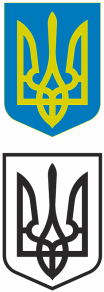 УКРАЇНАКОМУНАЛЬНИЙ ЗАКЛАД«НЕКРАСОВСЬКИЙ ЛІЦЕЙ ЯКУШИНЕЦЬКОЇ СІЛЬСЬКОЇ РАДИВІННИЦЬКОЇ ОБЛАСТІ»НАКАЗ29.08.2022 року                               с. Некрасове                                  №115-оПро затвердження Інструкції зділоводства у закладіВідповідно до п.5 ст.43 Закону України «Про загальну середню освіту», на виконання постанови Кабінету Міністрів України від 17 січня 2018 р. № 55 «Про затвердження Типової інструкції з діловодства в міністерствах, інших центральних та місцевих органах виконавчої влади» зі змінами, наказу МОН України від 25.06.2018 р. № 676 «Про затвердження Інструкції з діловодства у закладах загальної середньої освіти» та з метою удосконалення порядку опрацювання документів, успішного виконання поставлених завдань, регламентації порядку роботи з документами з моменту їх створення або надходження до відправлення, або передачі в архів, забезпечення чіткості, оперативності, злагодженості роботи НАКАЗУЮ:1. Затвердити Інструкцію з діловодства комунального закладу «Некрасовський ліцей Якушинецької сільської ради Вінницької області» (Інструкція додається).2. Відповідальність за організацію діловодства покласти на заступника директора з навчально-виховної роботи – Мазур Ж.В. 3. Заступнику директора з навчально-виховної роботи Мазур Ж.В.:3.1. Ознайомити працівників закладу зі змістом Інструкції з діловодства;3.2. Забезпечити впровадження Інструкції у роботі закладу;3.3. Ввести в дію Інструкцію із 30.08.2022 р.4. Секретарю закладу внести зміни до бланків документів та дотримуватися вимог Інструкції.5. Підвищити персональну відповідальність усіх працівників за якість підготовки та своєчасне виконання документів.6. Контроль за виконанням даного наказу залишаю за собою.Директор	  							          Марія ГРИНЬЗ наказом ознайомлені:_________Ж.В.Мазур ___________________О.Р.Шлинчак_______ВідповідальнаМазур Ж.В.0985646498УКРАЇНАКОМУНАЛЬНИЙ ЗАКЛАД«НЕКРАСОВСЬКИЙ ЛІЦЕЙ ЯКУШИНЕЦЬКОЇ СІЛЬСЬКОЇ РАДИВІННИЦЬКОЇ ОБЛАСТІ»НАКАЗ31.05.2021 року                               с. Некрасове                                  № ____оПро розроблення проєкту Інструкції  з  діловодства закладу Відповідно до п.5 ст.43 Закону України «Про загальну середню освіту», на виконання постанови Кабінету Міністрів України від 17 січня 2018 р. № 55 «Про затвердження Типової інструкції з діловодства в міністерствах, інших центральних та місцевих органах виконавчої влади» зі змінами, наказу МОН України від 25.06.2018 р. № 676 «Про затвердження Інструкції з діловодства у закладах загальної середньої освіти» та з метою удосконалення порядку опрацювання документів, успішного виконання поставлених завдань, регламентації порядку роботи з документами з моменту їх створення або надходження до відправлення, або передачі в архів, забезпечення чіткості, оперативності, злагодженості роботи НАКАЗУЮ:Створити робочу групу для розроблення проекту Інструкції з діловодства у закладі у складі:заступника директора з навчально-виховної роботи – Мазур Ж.В.;заступника директора з виховної роботи – Слободянюк В.Д.;секретаря педагогічної ради – Синусик Л.М.;секретаря закладу – Маловічко А.М.Опрацювати робочій групі відповідних наказів та положень щодо діловодства у закладах освіти.Розробити проект Інструкції до 18 червня 2021 р. та подати на затвердження.Контроль за виконанням цього наказу залишаю за собою.Директор                                                                                    М.В.ГриньЗ наказом ознайомлені:_________Ж.В.Мазур___________________А.М.Маловічко________________Л.М.Синусик__________________В.Д.Слободянюк______ВідповідальнаМазур Ж.В.0985646498